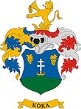 Kóka Község Önkormányzata Polgármesterétől2243. Kóka Dózsa Gy. u. 1. Telefon: 0629 428 101ELŐTERJESZTÉSKészült: Kóka Község Önkormányzat Képviselő-testületének 2022. május 26-i soros üléséreTárgy: Gyermekétkeztetés beszerzési eljárásElőterjesztő: Juhász Ildikó polgármesterTisztelt Képviselő-testület!Kóka Község Önkormányzata a gyermekétkeztetést az óvoda, az iskola és a bölcsőde vonatkozásában is vásárolt szolgáltatás útján látja el. Minden évben beszerzési eljárás keretében kerül sor a közétkeztető cég kiválasztására. A közbeszerzési értékhatárt nem éri el az ügylet, ezért a saját beszerzési szabályzatunk alapján ajánlattételi felhívásra kerül sor a 2022. szeptember 1. és 2023. augusztus 31. közötti időszak vonatkozásában. A szolgáltatást nyújtó cégnek minden esetben figyelembe kell venni a közétkeztetésre vonatkozó táplálkozás-egészségügyi előírásokról szóló 37/2014.(IV.30.) EMMI rendelet előírásait.Kérem a Tisztelt Képviselő-testületet, hogy a határozati javaslatot elfogadni szíveskedjenek!Határozati javaslat:Tárgy: előirányzat átcsoportosításaKóka Község Önkormányzatának Képviselő-testülete - figyelemmel az önkormányzat beszerzési szabályzatában foglaltakra – beszerzési eljárást indít a kókai gyermekétkeztetési feladatok ellátására: óvodai, iskolai és bölcsődei gyermekétkeztetésre 2022.09.01.-2023.08.31. időszakra vonatkozóan.A beszerzési eljárás lebonyolításával, Kovács Gábor közbeszerzési szakértőt (KPG Consult Kft.) bízza meg, 300.000,-Ft+Áfa díjért.A beszerzési eljárás során meghívandók:1.) Kalória Gödöllői Gyermek-és Közétkeztetési Nonprofit Közhasznú Kft. (2100 Gödöllő, Szabadság út 3. )2.) Vác és vidéke Vendéglátó Kereskedelmi és Szolgáltató Nonprofit Közhasznú Kft. (2163 Vácrátót, Dózsa György út 32.)3.) ……………………………………………………………A képviselő-testület felkéri a pénzügyi vezetőt, hogy a döntésről a közbeszerzési szakértőt értesítse!Felkéri továbbá a polgármestert az előkészítésben való közreműködésre!Határidő: Ajánlatok bekérésére: 2022. június 30. szerződéskötésre: 2022. augusztus 1. Felelős: polgármester, pénzügyi vezetőKóka, 2022. május 19.							Juhász Ildikó							polgármester